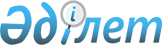 О внесении изменений в решение Кокшетауского городского маслихата от 23 декабря 2009 года № С-31/6 "О городском бюджете на 2010-2012 годы"
					
			Утративший силу
			
			
		
					Решение Кокшетауского городского маслихата Акмолинской области от 30 июня 2010 года № С-37/6. Зарегистрировано Управлением юстиции города Кокшетау Акмолинской области 16 июля 2010 года № 1-1-124. Утратило силу - решением Кокшетауского городского маслихата Акмолинской области от 11 марта 2011 года № С-44/15

      Сноска. Утратило силу - решением Кокшетауского городского маслихата Акмолинской области от 11.03.2011 № С-44/15

      В соответствии с подпунктом 4) пункта 2 статьи 106 Бюджетного Кодекса Республики Казахстан от 4 декабря 2008 года и подпунктом 1) пункта 1 статьи 6 Закона Республики Казахстан от 23 января 2001 года «О местном государственном управлении и самоуправлении в Республике Казахстан», Кокшетауский городской маслихат РЕШИЛ:



      1. Внести в решение Кокшетауского городского маслихата «О городском бюджете на 2010-2012 годы» от 23 декабря 2009 года № С-31/6 (зарегистрировано в Реестре государственной регистрации нормативных правовых актов за № 1-1-115, опубликовано 21 января 2010 года в газете «Кокшетау» и 21 января 2010 года в газете «Степной маяк») следующие изменения:



      в подпункте 1) пункта 1:

      цифры «10 798 595,9» заменить цифрами «10 776 282,9»;

      цифры «5 537 361,9» заменить цифрами «5 515 048,9»;

      в подпункте 2) пункта 1:

      цифры «10 907 851,8» заменить цифрами «10 885 538,8»;



      в пункте 8:

      цифры «3 303 754» заменить цифрами «3 281 441»;

      в подпункте 2) пункта 8:

      цифры «3 297 536» заменить цифрами «3 275 223»;

      цифры «433 286» заменить цифрами «410 973»;



      приложение 1 к решению Кокшетауского городского маслихата «О городском бюджете на 2010 - 2012 годы» от 23 декабря 2009 года № С-31/6 (зарегистрировано в Реестре государственной регистрации нормативных правовых актов за № 1-1-115, опубликовано 21 января 2010 года в газете «Кокшетау» и 21 января 2010 года в газете «Степной маяк»), изложить в новой редакции согласно приложению к настоящему решению.



      2. Настоящее решение вступает в силу со дня государственной регистрации в Управлении юстиции города Кокшетау и вводится в действие с 1 января 2010 года.      Председатель 37 сессии

      Кокшетауского городского

      маслихата четвертого созыва                С.Муратбекова      И.о. секретаря

      Кокшетауского городского

      маслихата четвертого созыва                А.Молдагалиев      «СОГЛАСОВАНО»:      Аким города Кокшетау                       М.Батырханов      И.о. начальника отдела финансов

      города Кокшетау                            Л.Пак      Начальник отдела экономики и

      бюджетного планирования

Приложение 1 к решению

Кокшетауского городского маслихата

от 30 июня 2010 года № С-37/6

"О внесении изменений в решение

Кокшетауского городского маслихата

от 23 декабря 2009 года № С-31/6

"О городском бюджете на 2010-2012 годы" Городской бюджет на 2010 год
					© 2012. РГП на ПХВ «Институт законодательства и правовой информации Республики Казахстан» Министерства юстиции Республики Казахстан
				Ка-

те-

го-

рияК

л

а

с

сПод-

к

л

а

с

сНаименованиеСумма

тыс.

тенгеI. Доходы10776282,91Налоговые  поступления4409556,011Подоходный налог359898,02Индивидуальный подоходный налог359898,013Социальный налог1909390,01Социальный налог1909390,014Hалоги на собственность562569,01Hалоги на имущество307657,03Земельный налог90262,04Hалог на транспортные средства164489,05Единый земельный налог161,015Внутренние налоги на товары, работы и услуги1436460,02Акцизы1302023,03Поступления за использование природных и других ресурсов43200,04Сборы за ведение предпринимательской и профессиональной деятельности74237,05Налог на игорный бизнес17000,018Обязательные платежи, взимаемые за совершение юридически значимых действий и (или) выдачу документов уполномоченными на то государственными органами или должностными лицами141239,01Государственная пошлина141239,02Неналоговые поступления160963,021Доходы от государственной собственности17113,01Поступления части чистого дохода государственных предприятий10408,05Доходы от аренды  имущества, находящегося в государственной собственности6705,022Поступления от реализации товаров (работ, услуг) государственными учреждениями, финансируемыми из государственного бюджета1117,01Поступления от реализации товаров (работ, услуг) государственными учреждениями, финансируемыми из государственного бюджета1117,024Штрафы, пени, санкции, взыскания, налагаемые государственными учреждениями, финансируемыми из государственного бюджета, а также содержащимися и финансируемыми из бюджета (сметы расходов) Национального Банка Республики Казахстан  134633,01Штрафы, пени, санкции, взыскания, налагаемые государственными учреждениями, финансируемыми из государственного бюджета, а также содержащимися и финансируемыми из бюджета (сметы расходов) Национального Банка Республики Казахстан, за исключением поступлений от организаций нефтяного сектора  134633,026Прочие неналоговые поступления8100,01Прочие неналоговые поступления8100,03Поступления от продажи основного капитала690715,01Продажа государственного имущества, закрепленного за государственными учреждениями377231,01Продажа государственного имущества, закрепленного за государственными учреждениями377231,03Продажа земли и нематериальных активов313484,01Продажа земли313484,04Поступления трансфертов5515048,92Трансферты из вышестоящих органов государственного управления5515048,92Трансферты из областного бюджета5515048,9Функ-

цио-

наль-

ная

груп-

паАдми-

нист-

ратор

бюд-

жет-

ных

прог-

раммПрог-

раммаНаименованиеСумма

тыс.

тенге12356II. Затраты10885538,81Государственные услуги общего характера145760,4112Аппарат маслихата района (города областного значения)12146,91Услуги по обеспечению деятельности маслихата района (города областного значения)12146,9122Аппарат акима района (города областного значения)57873,71Услуги по обеспечению деятельности акима района ( города областного значения)57873,7123Аппарат акима района в городе, города районного значения, поселка, аула (села), аульного (сельского) округа15975,01Услуги по обеспечению деятельности акима района в городе, города районного значения, поселка, аула (села), аульного (сельского) округа15785,023Материально-техническое оснащение государственных органов190,0452Отдел финансов района (города областного значения)42912,51Услуги по реализации государственной политики в области исполнения бюджета района (города областного значения) и управления коммунальной собственностью района (города областного значения)23372,53Проведение оценки имущества в целях налогообложения3113,04Организация работы по выдаче разовых талонов и обеспечение полноты сбора сумм от реализации разовых талонов15855,011Учет, хранение, оценка и реализация имущества, поступившего в коммунальную собственность572,0453Отдел экономики и бюджетного планирования района (города областного значения)16852,31Услуги по реализации государственной политики в области формирования и развития экономической политики, системы государственного планирования и управления района (города областного значения)16852,32Оборона55858,0122Аппарат акима района (города областного значения)5858,05Мероприятия в рамках исполнения всеобщей воинской обязанности5858,0122Аппарат акима района (города областного значения)50000,06Предупреждение и ликвидация чрезвычайных ситуаций масштаба района (города областного значения)50000,03Общественный порядок, безопасность, правовая, судебная, уголовно-исполнительная деятельность30000,0Правоохранительная деятельность30000,0458Отдел жилищно-коммунального хозяйства, пассажирского транспорта и автомобильных дорог района (города областного значения)30000,021Обеспечение безопасности дорожного движения в населенных пунктах30000,04Образование3324000,8464Отдел образования района (города областного значения)36387,09Обеспечение деятельности организаций дошкольного воспитания и обучения36387,0464Отдел образования района (города областного значения)2762351,03Общеобразовательное обучение2629567,06Дополнительное образование для детей 132784,0464Отдел образования района (города областного значения)13429,018Организация профессионального обучения13429,0464Отдел образования района (города областного значения)234247,01Услуги по реализации государственной политики на местном уровне в области образования 12453,04Информатизация системы образования в государственных учреждениях образования района (города областного значения)4581,05Приобретение и доставка учебников, учебно - методических комплексов для государственных учреждений образования района (города областного значения)16242,07Проведение школьных олимпиад, внешкольных мероприятий и конкурсов районного (городского) масштаба627,011Капитальный, текущий ремонт объектов образования в рамках реализации стратегии региональной занятости и переподготовки кадров200344,0467Отдел строительства района (города областного значения)277586,837Строительство и реконструкция объектов образования277586,86Социальная помощь и социальное обеспечение462740,9451Отдел занятости и социальных программ района (города областного значения)421680,92Программа занятости57603,04Оказание социальной помощи на приобретение топлива специалистам здравоохранения, образования, социального обеспечения, культуры и спорта в сельской местности в соответствии с законодательством Республики Казахстан3559,05Государственная адресная социальная помощь21902,06Жилищная помощь48251,07Социальная помощь отдельным категориям нуждающихся граждан по решениям местных представительных органов68610,010Материальное обеспечение детей-инвалидов, воспитывающихся и обучающихся на дому2046,013Социальная адаптация лиц, не имеющих определенного местожительства19927,014Оказание социальной помощи нуждающимся гражданам на дому43850,016Государственные пособия на детей до 18 лет13260,017Обеспечение нуждающихся инвалидов обязательными гигиеническими средствами и предоставление услуг специалистами жестового языка, индивидуальными помощниками в соответствии с индивидуальной программой реабилитации инвалида31238,019Обеспечение проезда участникам и инвалидам Великой Отечественной войны по странам Содружества Независимых Государств, по территории Республики Казахстан, а также оплаты им и сопровождающим их лицам расходов на питание, проживание, проезд для участия в праздничных мероприятиях в городах Москва, Астана к 65-летию Победы в Великой Отечественной войне5203,920Выплата единовременной материальной помощи участникам и инвалидам Великой Отечественной войны, а также лицам, приравненным к ним, военнослужащим, в том числе уволенным в запас (отставку), проходившим военную службу в период с 22 июня 1941 года по 3 сентября 1945 года в воинских частях, учреждениях, в военно-учебных заведениях, не входивших в состав действующей армии, награжденным медалью «За победу над Германией в Великой Отечественной войне 1941-1945 гг.» или медалью «За победу над Японией», проработавшим (прослужившим) не менее шести месяцев в тылу в годы Великой Отечественной войны к 65-летию Победы в Великой Отечественной войне106231,0451Отдел занятости и социальных программ района (города областного значения)41060,01Услуги по реализации государственной политики на местном уровне в области обеспечения занятости и реализации социальных программ для населения39769,011Оплата услуг по зачислению, выплате и доставке пособий и других социальных выплат1291,07Жилищно-коммунальное хозяйство4150597,2467Отдел строительства района (города областного значения)997878,23Строительство и (или) приобретение жилья государственного коммунального жилищного фонда149390,04Развитие, обустройство и (или) приобретение инженерно-коммуникационной инфраструктуры435481,219Строительство жилья377007,020Приобретение жилья36000,0Коммунальное хозяйство2877439,0123Аппарат акима района в городе, города районного значения, поселка, аула (села), аульного (сельского) округа9024,014Организация водоснабжения населенных пунктов9024,0458Отдел жилищно-коммунального хозяйства, пассажирского транспорта и автомобильных дорог района (города областного значения)141000,026Организация эксплуатации тепловых сетей, находящихся в коммунальной собственности районов (городов областного значения)16000,030Ремонт инженерно-коммуникационной инфраструктуры и благоустройство населенных пунктов в рамках реализации стратегии региональной занятости и переподготовки кадров125000,0467Отдел строительства района (города областного значения)2727415,06Развитие системы водоснабжения2727415,0123Аппарат акима района в городе, города районного значения, поселка, аула (села), аульного (сельского) округа13030,08Освещение улиц населенных пунктов1269,09Обеспечение санитарии населенных пунктов7858,011Благоустройство и озеленение населенных пунктов3903,0458Отдел жилищно-коммунального хозяйства, пассажирского транспорта и автомобильных дорог района (города областного значения)262250,015Освещение улиц в населенных пунктах26000,016Обеспечение санитарии населенных пунктов169083,017Содержание мест захоронений и захоронение безродных1500,018Благоустройство и озеленение населенных пунктов65667,08Культура, спорт, туризм и информационное пространство216948,3123Аппарат акима района в городе, города районного значения, поселка, аула (села), аульного (сельского) округа14102,06Поддержка культурно-досуговой работы на местном уровне14102,0455Отдел культуры и развития языков района (города областного значения)68921,33Поддержка культурно-досуговой работы68921,3Спорт14034,0465Отдел физической культуры и спорта района (города областного значения)14034,06Проведение спортивных соревнований на районном (города областного значения ) уровне4847,07Подготовка и участие членов сборных команд района (города областного значения) по различным видам спорта на областных спортивных соревнованиях9187,0455Отдел культуры и развития языков района (города областного значения)43725,06Функционирование районных (городских) библиотек41462,07Развитие государственного языка и других языков народа Казахстана2263,0456Отдел внутренней политики района (города областного значения)26283,02Услуги по проведению государственной информационной политики через газеты и журналы 23388,05Услуги по проведению государственной информационной политики через телерадиовещание2895,0123Аппарат акима района в городе, города районного значения, поселка, аула (села), аульного (сельского) округа17000,017Капитальный, текущий ремонт объектов культуры в рамках реализации стратегии региональной занятости и переподготовки кадров17000,0455Отдел культуры и развития языков района (города областного значения)9552,01Услуги по реализации государственной политики на местном уровне в области развития языков и культуры9552,0456Отдел внутренней политики района (города областного значения)16589,01Услуги по реализации государственной политики на местном уровне в области информации, укрепления государственности и формирования социального оптимизма граждан12497,03Реализация региональных программ в сфере молодежной политики4042,04Создание информационных систем50,0465Отдел физической культуры и спорта района (города областного значения)6742,01Услуги по реализации государственной политики на местном уровне в сфере физической культуры и спорта6742,010Сельское, водное, лесное, рыбное хозяйство, особо охраняемые природные территории, охрана окружающей среды и животного мира, земельные отношения23370,9474Отдел сельского хозяйства и ветеринарии района (города областного значения)8460,01Услуги по реализации государственной политики на местном уровне в сфере сельского хозяйства и ветеринарии 7390,04Материально-техническое оснащение государственных органов190,099Реализация мер социальной поддержки специалистов социальной сферы сельских населенных пунктов за счет целевых трансфертов из республиканского бюджета880,0463Отдел земельных отношений района (города областного значения)12571,91Услуги по реализации государственной политики в области регулирования земельных отношений на территории района (города областного значения)12571,9474Отдел сельского хозяйства и ветеринарии района (города областного значения)2339,013Проведение противоэпизоотических мероприятий2339,011Промышленность, архитектурная, градостроительная и строительная деятельность128697,0467Отдел строительства района (города областного значения)25412,01Услуги по реализации государственной политики на местном уровне в области строительства25412,0468Отдел архитектуры и градостроительства района (города областного значения)103285,01Услуги по реализации государственной политики в области архитектуры и градостроительства на местном уровне 10799,02Создание информационных систем79486,03Разработка схем градостроительного развития территории района и генеральных планов населенных пунктов13000,012Транспорт и коммуникации985453,0123Аппарат акима района в городе, города районного значения, поселка, аула (села), аульного (сельского) округа5190,013Обеспечение функционирования автомобильных дорог в городах районного значения, поселках,аулах (селах), аульных (сельских) округах5190,0458Отдел жилищно-коммунального хозяйства, пассажирского транспорта и автомобильных дорог района (города областного значения)10658,023Обеспечение функционирования автомобильных дорог10658,0458Отдел жилищно-коммунального хозяйства, пассажирского транспорта и автомобильных дорог района (города областного значения)969605,08Ремонт и содержание автомобильных дорог районного значения, улиц городов и населенных пунктов в рамках реализации стратегии региональной занятости и переподготовки кадров969605,013Прочие59595,7469Отдел предпринимательства района (города областного значения)6015,01Услуги по реализации государственной политики на местном уровне в области развития предпринимательства и промышленности 5475,03Поддержка предпринимательской деятельности540,0452Отдел финансов района (города областного значения)18952,712Резерв местного исполнительного органа района (города областного значения) 18952,7453Отдел экономики и бюджетного планирования района (города областного значения)6000,03Разработка технико-экономического обоснования местных бюджетных инвестиционных проектов и концессионных проектов и проведение его экспертизы6000,0458Отдел жилищно-коммунального хозяйства, пассажирского транспорта и автомобильных дорог района (города областного значения)28628,01Услуги по реализации государственной политики на местном уровне в области жилищно-коммунального хозяйства, пассажирского транспорта и автомобильных дорог 28628,015Трансферты1302516,6452Отдел финансов района (города областного значения)1302516,66Возврат неиспользованных (недоиспользованных) целевых трансфертов75611,67Бюджетные изъятия1226905,0КлассПод-

классIII. Чистое бюджетное кредитование:-79534,0бюджетные кредиты;6232,010Сельское, водное, лесное, рыбное хозяйство, особо охраняемые природные территории, охрана окружающей среды и животного мира, земельные отношения6232,0474Отдел сельского хозяйства и ветеринарии района (города областного значения)6232,09Бюджетные кредиты для реализации мер социальной поддержки специалистов социальной сферы сельских населенных пунктов6232,05Погашение бюджетных кредитов85766,01Погашение бюджетных кредитов85766,01Погашение бюджетных кредитов, выданных из государственного бюджета85766,0V. Дефицит (профицит) бюджета -29721,9VI. Финансирование дефицита (использование профицита) бюджета29721,9